Publicado en Madrid el 05/11/2018 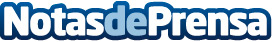 Fibonad refuerza su apuesta por la innovación y la sostenibilidad con su traslado a The Window BuildingDesde este lunes, los más de 250 empleados que componen la plantilla de este grupo de publicidad online en Madrid trabajarán en una única planta para fomentar las sinergias entre sus marcas Mobusi, SunMedia, Lab Cave, Instasent y UpplicationDatos de contacto:RedacciónNota de prensa publicada en: https://www.notasdeprensa.es/fibonad-refuerza-su-apuesta-por-la-innovacion Categorias: Nacional Marketing Madrid Ecología Emprendedores Recursos humanos Actualidad Empresarial http://www.notasdeprensa.es